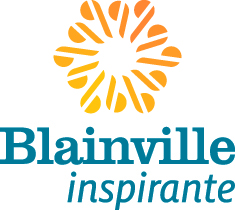 DEMANDE D’AIDE ET DE SUPPORT FINANCIERPour remplir le formulaire, positionnez votre curseur sur le      , ensuite déplacez-vous avec le tabulateur.Sauvegarder le document sur votre ordinateur.Retourner le document, par courriel, à : melanie.dufresne@blainville.caAVIS : 	Il est très important de fournir toutes les informations demandées,	dans le cas contraire votre demande sera automatiquement rejetée.Montant de l’aide financière demandée pour la présente demande :       $SECTION RÉSERVÉE À L’ADMINISTRATIONMontant recommandé :       $Selon la catégorie : important à lire avant de débuterNom de l’organisme ou du citoyen :Événement :Date de l’événement s’il y a lieu :Nom de la personne requérante :Adresse :No civique      Rue      Adresse :Ville       Qc     Code postal       Téléphone résidence :Téléphone autre (cellulaire) :Courriel :Description de l’événement ou document annexéAvez-vous déjà reçu une aide financière pour l’année en cours (1er janvier au 31 décembre) :  oui    nonSi oui, quel était le montant accordé :      $Avez-vous déjà demandé une aide financière pour ce même genre de projet dans le passé :  oui    nonSi oui, quel était le montant accordé :      $